ΑΝΑΚΟΙΝΩΣΗΕΞΕΤΑΣΗ ΜΑΘΗΜΑΤΟΣ ΚΛΙΝΙΚΗΣ ΑΣΚΗΣΗΣ ΩΡΛ ΥΠΟΧΡΕΩΤΙΚΟ ΜΑΘΗΜΑ & ΕΠΙΛΟΓΗΣ ΣΤ’ ΕΤΟΣΟΙ ΕΠΙ ΠΤΥΧΙΩ ΦΟΙΤΗΤΕΣ ΙΑΤΡΙΚΗΣ ΠΟΥ ΔΕΝ ΕΧΟΥΝ ΕΞΕΤΑΣΤΕΙ ΣΤΟ ΜΑΘΗΜΑ:ΚΛΙΝΙΚΗ ΑΣΚΗΣΗ ΩΡΛΥΠΟΧΡΕΩΤΙΚΟ ΜΑΘΗΜΑ & ΕΠΙΛΟΓΗΣΚΑΙ ΕΠΙΘΥΜΟΥΝ ΝΑ ΕΞΕΤΑΣΤΟΥΝ ΝΑ ΤΟ ΔΗΛΩΣΟΥΝ ΣΤΗ ΓΡΑΜΜΑΤΕΙΑ ΤΗΣ ΩΡΛ ΚΛΙΝΙΚΗΣ (τηλ. 2613/603264-5) ΜΕΧΡΙ ΤΗΝ ΤΕΤΑΡΤΗ 15 ΙΟΥΛΙΟΥ 2020.ΗΜΕΡΟΜΗΝΙA ΠΡΟΦΟΡΙΚΗΣ ΕΞΕΤΑΣΗΣ:ΔΕΥΤΕΡΑ 20  ΙΟΥΛΙΟΥ 2020 – ΩΡΑ: 11:00 π.μ.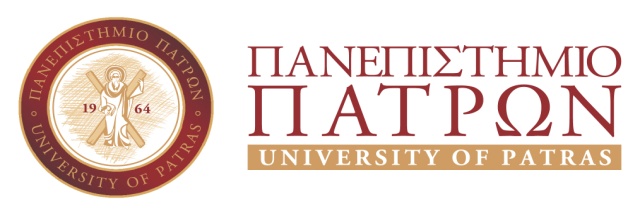 